National Honor Society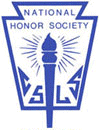 September 27, 2017Welcome from President Yousefian Attendance/October Meeting Date/ Contact Info UpdateThank-yous: Teacher Help Days, Freshmen first day, Back to School Night Group contact—Twitter v. Google ClassroomKeep track of Mandatory Hours: 15 outside hours and  4 NHS events each semester Member of the Month—AugustTreasurer MoralesDues—$20.00 for the entire year or you can pay $10 per semesterWhere does that money go? Inductions/Food at meetings/Service Projects.       3.   Vice President KerbeLinthicum Fair: Saturday, September 30th /Arrive between 9:45am-3pmStay as long as you want                                                            Sell Chick-fil-a sandwiches                                                Field across from St. John’s Nursery School  300 West Maple Road Linthicum, MD 21090                    Homecoming:                          Set-up: October 6th after school 3-8pm Clean-up: October 8th 9amSpirit Week Handprints:Sell at table outside the cafeteria2-4 people needed each lunch period!Educators of Gifted Students Conference at NCHSFriday, October 20th6:45-9:45, Mid 9:30-12:30, late 12:00-3:00Breakfast or lunch providedPTSA Vendor FairSaturday, October 28th Set-up: after school Friday the 27th Set-up: 7am to 9am 10/28Clean-up: 1pm to 3pm 10/28Save the Date: NHS inductions Thursday, April 26, 2018Next meeting date: Wednesday, October 26th